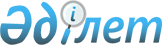 О внесении изменений и дополнений в некоторые нормативные правовые акты Республики Казахстан по вопросам регулирования банковской деятельности
					
			Утративший силу
			
			
		
					Постановление Правления Национального Банка Республики Казахстан от 24 декабря 2014 года № 242. Зарегистрировано в Министерстве юстиции Республики Казахстан 11 февраля 2015 года № 10230. Утратило силу постановлением Правления Национального Банка Республики Казахстан от 29 октября 2018 года № 257 (вводится в действие с 01.01.2019)
      Сноска. Постановление утратило силу постановлением Правления Национального Банка РК от 29.10.2018 № 257 (вводится в действие с 01.01.2019).
      В целях совершенствования нормативных правовых актов Республики Казахстан, регулирующих деятельность банков второго уровня, Правление Национального Банка Республики Казахстан ПОСТАНОВЛЯЕТ:
      1. Утвердить прилагаемый Перечень нормативных правовых актов Республики Казахстан по вопросам регулирования банковской деятельности, в которые вносятся изменения и дополнения (далее - Перечень).
      2. Настоящее постановление вводится в действие по истечении десяти календарных дней после дня его первого официального опубликования, за исключением:
      абзацев с третьего по шестидесятый, абзацев с шестьдесят третьего по шестьдесят шестой, абзаца восемьдесят третьего пункта 1 Перечня, абзацев с третьего по пятьдесят восьмой, абзаца семьдесят четвертого пункта 3 Перечня, которые распространяются на отношения, возникшие с 1 января 2015 года;
      абзацев с семьдесят четвертого по восемьдесят первый пункта 1 Перечня, абзацев с шестьдесят пятого по семьдесят второй пункта 3 Перечня, которые распространяются на отношения, возникшие с 24 декабря 2014 года и действуют до 30 июня 2015 года.
      Строки, порядковые номера 81 и 82, приложения 1 к Перечню и строки, порядковые номера 53 и 54, приложения 4 к Перечню действуют до 1 января 2016 года. Перечень
нормативных правовых актов Республики Казахстан по вопросам
регулирования банковской деятельности, в которые вносятся
изменения и дополнения
      1. Утратил силу постановлением Правления Национального Банка РК от 30.05.2016 № 147 (вводится в действие по истечении десяти календарных дней после дня его первого официального опубликования).
      2. Внести в постановление Правления Агентства Республики Казахстан по регулированию и надзору финансового рынка и финансовых организаций от 23 февраля 2007 года № 49 "Об утверждении Правил ведения документации по кредитованию" (зарегистрированное в Реестре государственной регистрации нормативных правовых актов под № 4602, опубликованное 25 апреля 2007 года в газете "Юридическая газета" № 62 (1265), в марте-апреле 2007 года в Собрании актов центральных исполнительных и иных государственных органов Республики Казахстан) следующие изменения и дополнения:
      в Правилах ведения документации по кредитованию, утвержденных указанным постановлением:
      преамбулу изложить в следующей редакции:
      "Настоящие Правила ведения документации по кредитованию разработаны в соответствии с законами Республики Казахстан от 31 августа 1995 года "О банках и банковской деятельности в Республике Казахстан" (далее - Закон), от 4 июля 2003 года "О государственном регулировании, контроле и надзоре финансового рынка и финансовых организаций" в целях совершенствования системы управления кредитным риском и определяют порядок ведения организациями, осуществляющими отдельные виды банковских операций, имеющими лицензию на осуществление банковских заемных операций, банками второго уровня, в том числе исламскими банками и акционерным обществом "Банк Развития Казахстана" (далее - банк), документации по кредитованию и перечень необходимых документов.";
      в пункте 8:
      подпункты 4) и 5) изложить в следующей редакции:
      "4) копии учредительных документов или реестра держателей акций, владеющих десятью и более процентами простых акций заемщика, раскрывающие информацию о всех собственниках доли в уставном капитале заемщика владеющих десятью и более процентами простых акций (долей участия) до конечных собственников простых акций (долей участия) в уставном капитале заемщика (при наличии в банке указанных документов - копии таких документов);
      5) документ с образцами подписей и оттиском печати юридического лица, а также копия документа, подтверждающего полномочия лица, уполномоченного подписывать кредитную и залоговую документацию от имени заемщика (при наличии в банке указанных документов - банк не требует их повторного представления);";
      подпункт 13) исключить;
      подпункты 21) и 22) изложить в следующей редакции:
      "21) выписка единого накопительного пенсионного фонда с индивидуального пенсионного счета заемщика (созаемщика) - физического лица за последние шесть месяцев. По кредитам, выданным в рамках системы образовательного кредитования, а также по кредитам физических лиц, которые в соответствии с законодательством Республики Казахстан о пенсионном обеспечении освобождены от уплаты обязательных пенсионных взносов в единый накопительный пенсионный фонд, при наличии документов, подтверждающих освобождение от уплаты обязательных пенсионных взносов, наличие данного документа не требуется;
      22) сведения об отсутствии (наличии) у заемщика – юридического лица налоговой задолженности, задолженности по обязательным пенсионным взносам и социальным отчислениям и (или) акт сверки, выданные органами налоговой службы, подтверждающие отсутствие (наличие) у заемщика - юридического лица задолженности по налогам и другим обязательным платежам в бюджет, до даты рассмотрения заявки на кредитование уполномоченным органом банка;";
      часть третью изложить в следующей редакции:
      "По кредитам юридических лиц, включенным в портфель однородных кредитов в соответствии с установленным уполномоченным органом порядком классификации активов, условных обязательств и создания провизий (резервов) против них, обязательно наличие в досье документов, указанных в подпунктах 1), 4) - 6), 11), 14), 18), 20), 22), 23), 24) настоящего пункта, по кредитам физических лиц, включенным в портфель однородных кредитов, в соответствии с установленным уполномоченным органом порядком классификации активов, условных обязательств и создания провизий (резервов) против них, - документов, указанных в подпунктах 1), 6), 11), 16), 18), 20), 21), 23), 24) настоящего пункта. По кредиту, выданному заемщику, для которого аудит обязателен, к кредитному досье должен быть приложен аудиторский отчет.";
      дополнить пунктом 8-1 следующего содержания:
      "8-1. Документы, указанные в подпунктах 1), 7), 8), 17), 20), 21), 22), 23), 24) пункта 8 настоящих Правил, включаются дочерней организацией национального управляющего холдинга в сфере агропромышленного комплекса в кредитное досье посредством портала информационной системы акционерного общества "Национальный управляющий холдинг "КазАгро" с использованием электронной цифровой подписи лица, обладающего полномочиями на удостоверение документов.";
      подпункты 2) и 3) пункта 9 изложить в следующей редакции:
      "2) копии учредительных документов заемщика (для юридического лица) или сверенная с оригиналом документа с отметкой об этом копия документа, удостоверяющего личность (для физического лица). При наличии в банке указанных документов - копии таких документов;
      3) документ с образцами подписей и оттиском печати юридического лица, а также копия документа, подтверждающего полномочия лица, уполномоченного подписывать кредитную и залоговую документацию от имени заемщика (при наличии в банке указанных документов - банк не требует их повторного представления);";
      дополнить пунктом 9-1 следующего содержания:
      "9-1. Документы, указанные в подпунктах 1), 5), 7), 9), 10) пункта 9 настоящих Правил, включаются дочерней организацией национального управляющего холдинга в сфере агропромышленного комплекса в кредитное досье посредством портала информационной системы акционерного общества "Национальный управляющий холдинг "КазАгро" с использованием электронной цифровой подписи лица, обладающего полномочиями на удостоверение документов.";
      дополнить пунктом 10-1 следующего содержания:
      "10-1. Документы, указанные в подпунктах 4), 5), 6) пункта 10 настоящих Правил, включаются дочерней организацией национального управляющего холдинга в сфере агропромышленного комплекса в кредитное досье посредством портала информационной системы акционерного общества "Национальный управляющий холдинг "КазАгро" с использованием электронной цифровой подписи лица, обладающего полномочиями на удостоверение документов.";
      пункт 11 изложить в следующей редакции:
      "11. Кредитное досье по кредитам, предоставленным с условием обеспечения исполнения обязательств заемщика в форме залога движимого имущества, помимо перечня основной документации, указанной в пунктах 8, 9 настоящих Правил, содержит:
      1) копию договора о залоге, содержащего в случаях, предусмотренных законодательством Республики Казахстан, отметку о его регистрации в соответствующих уполномоченных органах (оригинал которого подлежит хранению в хранилище банка на условиях и в порядке, установленных внутренними документами банка);
      2) копии документов, подтверждающих право на движимое имущество с отметкой их государственной регистрации в случаях, предусмотренных законодательными актами Республики Казахстан;
      3) отчет независимого оценщика об оценке движимого имущества, предоставленного в залог (за исключением денег и ценных бумаг), определяющего и доказывающего его рыночную стоимость на момент предоставления кредита, а также заключение банка по залоговому обеспечению, составленное в соответствии с требованиями, установленными внутренними документами банка;
      4) копия свидетельства о браке и документ, подтверждающий согласие супруга (супруги) заемщика - физического лица на передачу движимого имущества в залог и его внесудебную реализацию (в случаях, предусмотренных законодательными актами Республики Казахстан);
      5) документ, подтверждающий разрешение (согласие) органов опеки и попечительства на передачу движимого имущества в залог и его внесудебную реализацию (если собственником движимого имущества являются несовершеннолетние и лица, признанные судом недееспособными (ограниченно дееспособными).
      Документы, указанные в подпунктах 4) и 5) настоящего пункта, включаются дочерней организацией национального управляющего холдинга в сфере агропромышленного комплекса в кредитное досье посредством портала информационной системы акционерного общества "Национальный управляющий холдинг "КазАгро" с использованием электронной цифровой подписи лица, обладающего полномочиями на удостоверение документов.";
      пункт 14 изложить в следующей редакции:
      "14. По кредиту, исполнение обязательств по которому обеспечено гарантией или поручительством, в том числе банковской гарантией или банковским поручительством, к кредитному досье в дополнение к перечню основной документации по кредиту приобщаются следующие дополнительные документы:
      1) копии договоров гарантии, поручительства или договоры гарантии, поручительства, переданные в виде электронного документа, полученного по каналу связи, обеспечивающему подтверждение достоверности и подлинности передаваемого сообщения и используемому в международной банковской практике (оригиналы которых подлежат хранению в хранилище банка на условиях и в порядке, установленных внутренними документами банка);
      2) решение уполномоченного органа гаранта или поручителя юридического лица о выдаче банку-кредитору гарантии или поручительства в обеспечение исполнения обязательств заемщика;
      3) должным образом заверенные документы, подтверждающие полномочия лица на подписание договора гарантии от имени гаранта или договора поручительства от имени поручителя;
      4) копия финансовой отчетности гаранта или поручителя-юридического лица за последний отчетный год с приложением копии налоговой декларации и (или) размещенная на интернет-ресурсах информация, позволяющая сделать анализ финансового состояния гаранта или поручителя - юридического лица;
      5) документы, отражающие заработную плату и (или) иные доходы гаранта или поручителя - физического лица;
      6) выписка единого накопительного пенсионного фонда с индивидуального пенсионного счета гаранта или поручителя - физического лица за последние шесть месяцев (в случае если гарантом или поручителем является физическое лицо, которое в соответствии с законодательством Республики Казахстан о пенсионном обеспечении освобождено от уплаты обязательных пенсионных взносов в единый накопительный пенсионный фонд, при наличии документов, подтверждающих освобождение от уплаты обязательных пенсионных взносов, наличие данного документа не требуется);
      7) кредитный отчет о гаранте или поручителе, полученный от кредитного бюро.
      Документы, указанные в подпунктах 4), 5), 6) и 7) настоящего пункта, включаются дочерней организацией национального управляющего холдинга в сфере агропромышленного комплекса в кредитное досье посредством портала информационной системы акционерного общества "Национальный управляющий холдинг "КазАгро" с использованием электронной цифровой подписи лица, обладающего полномочиями на удостоверение документов.".
      3. Утратил силу постановлением Правления Национального Банка РК от 30.05.2016 № 144 (вводится в действие по истечении десяти календарных дней после дня его первого официального опубликования).
      Сноска. Приложение 1 утратило силу постановлением Правления Национального Банка РК от 30.05.2016 № 147 (вводится в действие по истечении десяти календарных дней после дня его первого официального опубликования).
      Сноска. Приложение 2 утратило силу постановлением Правления Национального Банка РК от 30.05.2016 № 147 (вводится в действие по истечении десяти календарных дней после дня его первого официального опубликования).
      Сноска. Приложение 3 утратило силу постановлением Правления Национального Банка РК от 30.05.2016 № 147 (вводится в действие по истечении десяти календарных дней после дня его первого официального опубликования).
      Сноска. Приложение 4 утратило силу постановлением Правления Национального Банка РК от 30.05.2016 № 144 (вводится в действие по истечении десяти календарных дней после дня его первого официального опубликования).
      Сноска. Приложение 5 утратило силу постановлением Правления Национального Банка РК от 30.05.2016 № 144 (вводится в действие по истечении десяти календарных дней после дня его первого официального опубликования).
      Сноска. Приложение 6 утратило силу постановлением Правления Национального Банка РК от 30.05.2016 № 144 (вводится в действие по истечении десяти календарных дней после дня его первого официального опубликования).
					© 2012. РГП на ПХВ «Институт законодательства и правовой информации Республики Казахстан» Министерства юстиции Республики Казахстан
				
Председатель
Национального Банка
К. КелимбетовПриложение
к постановлению Правления
Национального Банка
Республики Казахстан
от 24 декабря 2014 года № 242Приложение 1
к Перечню нормативных правовых
актов Республики Казахстан по вопросам
регулирования банковской деятельности, 
в которые вносятся изменения и дополнения Приложение 2
к Перечню нормативных правовых
актов Республики Казахстан по вопросам
регулирования банковской деятельности, 
в которые вносятся изменения и дополнения Приложение 3
к Перечню нормативных правовых
актов Республики Казахстан по вопросам
регулирования банковской деятельности,
в которые вносятся изменения и дополнения Приложение 4
к Перечню нормативных правовых
актов Республики Казахстан по вопросам
регулирования банковской деятельности,
в которые вносятся изменения и дополнения Приложение 5
к Перечню нормативных правовых
актов Республики Казахстан по вопросам
регулирования банковской деятельности,
в которые вносятся изменения и дополнения Приложение 6
к Перечню нормативных правовых
актов Республики Казахстан по вопросам
регулирования банковской деятельности, 
в которые вносятся изменения и дополнения